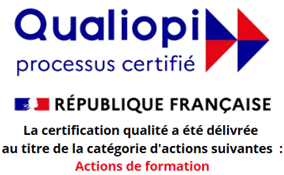 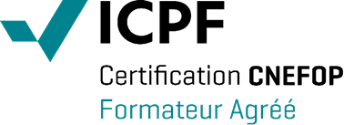 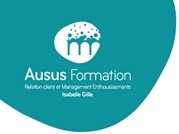 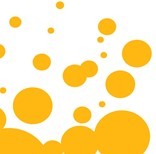 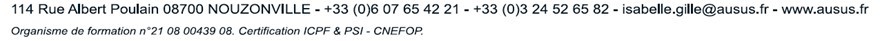 PROGRAMME DE L’ACTION DE FORMATION REALISEE« Le manager de proximité »ObjectifsMieux comprendre son rôle d’encadrementDévelopper son efficacité personnelle et s’affirmer dans ses relations professionnellesAnimer, motiver et entraîner les hommesPublic et prérequisTout responsable d’encadrement. Aucun prérequis. Délai d’accèsLimite d’inscription 15 jours avant la date de démarrage de la formationDurée et lieu5 jours soit 35 heures, dans les locaux de l‘entreprise du client ou d’Ausus Formation 114-116 rue Albert Poulain 08700 Nouzonville.Programme1/Mieux comprendre son rôle d’encadrementLes styles de management, d’autorité et de leadership Les activités du manager de proximitéLa prise de décision2/Développer son efficacité personnelle et s’affirmer dans ses relations professionnellesLa communication verbale et non verbale Les différents comportementsL’attitude adaptéeLes techniques d’entretien3/Animer, motiver et entraîner les hommesLe travail en groupeLes rapports dans l’équipe Animation d’un groupe de travailLa reconnaissance par la délégation Les conflitsMéthodes pédagogiques, techniques et d’encadrement :Apports théoriques. Exercices pratiques. Echanges. Mises en situation. Entraînement cas concrets. Remise d’un livret aux stagiairesIntervenante : Isabelle GILLE certifié CNEFOP depuis juillet 2017 , formée au Codéveloppement Professionnel, formatrice depuis 10 ans.Suivi et évaluation des résultats :Document d’évaluation de satisfactionAttestation de présence et formation individualiséeModalités d’évaluation : à chaud (contrôle continu -test ou quizz-mises en situation) et à froid (réunion questions/réponses).Moyens techniques : Salle, ordinateur, vidéoprojecteur, paperboard.Tarif : sur demande.Contact : Pour tous renseignements complémentaires : Isabelle Gille 06/07/65/42/21 – isabelle.gille@ausus.frAccessibilité personnes handicapées : Les personnes atteintes de handicap souhaitant suivre cette formation sont invitées à nous contacter directement, afin d’étudier ensemble les possibilités de suivre la formation.ObjectifsLE MANAGER DE PROXIMITE-MODULE 1« Mieux comprendre son rôle d’encadrement »Développer l’aptitude au managementAdapter son style de management à ses collaborateursConnaître son style personnel de prise de décision et le faire évoluerSavoir faire face aux résistances et promouvoir une décisionPublic et prérequisTout responsable d’encadrement. Aucun prérequis.Délai d’accèsLimite d’inscription 15 jours avant la date de démarrage de la formationDurée et lieujours soit 7 heures, dans les locaux de l‘entreprise du client ou d’Ausus Formation 114-116 rue Albert Poulain 08700 Nouzonville.Programme1/Les styles de management, d’autorité et de leadershipL’évolution et les styles de managementIncidences de chacun d’eux sur le travail et la personne Les 2 volets du management2/Les activités du manager de proximitéLes 4 activités clés de l’encadrement La place de l’animation parmi celles-ci 3/La prise de décisionLes freinsLes constituants d’une décisionLes différentes situations de prise de décision La présentation d’une décisionMéthodes pédagogiques, techniques et d’encadrement :Apports théoriques. Exercices pratiques. Echanges. Mises en situation. Entraînement cas concrets. Remise d’un livret aux stagiairesIntervenante : Isabelle GILLE certifié CNEFOP depuis juillet 2017 , formée au Codéveloppement Professionnel, formatrice depuis 10 ans.Suivi et évaluation des résultats :Document d’évaluation de satisfactionAttestation de présence et formation individualiséeModalités d’évaluation : à chaud (contrôle continu -test ou quizz-mises en situation) et à froid (réunion questions/réponses).Moyens techniques : Salle, ordinateur, vidéoprojecteur, paperboard.Tarif : sur demande.Contact : Pour tous renseignements complémentaires : Isabelle Gille 06/07/65/42/21 – isabelle.gille@ausus.frAccessibilité personnes handicapées : Les personnes atteintes de handicap souhaitant suivre cette formation sont invitées à nous contacter directement, afin d’étudier ensemble les possibilités de suivre la formation.LE MANAGER DE PROXIMITE-MODULE 2« Développer son efficacité personnelleEt s’affirmer dans ses relations professionnelles »ObjectifsUtiliser les outils efficaces de la communicationAcquérir des méthodes pour améliorer son efficacité personnelle : mieux s’affirmer, développer son autoritéDévelopper ses capacités d’écoute et d’argumentation en situations d’entretienAcquérir les moyens de maîtriser les différentes situations d’entretien (embauche, entretien de progrès, entretien d’aide…Public et prérequisTout responsable d’encadrement. Aucun prérequis. Délai d’accèsLimite d’inscription 15 jours avant la date de démarrage de la formationDurée et lieujours soit 14 heures, dans les locaux de l‘entreprise du client ou d’Ausus Formation 114-116 rue Albert Poulain 08700 Nouzonville.Programme1/La communication verbale et non verbale S’exprimer, écouter et faire parler L’importance de la reformulationRegard, distances, respect des normes, gestes et attitudes2/Les différents comportementsLe comportement de type physique et ses réactions de défense : fuite et attaque Les comportements relationnels et les réactions de défenseLes comportements intellectuels et les risques de manipulation3/L’attitude adaptéeAssertive et positive : demander, féliciter, faire une mise au point ou un reproche, faire une remarque sans agresser, savoir dire nonCompréhensive et adaptée à l’autreRésoudre les problèmes relationnels et aider le collaborateur qui a des difficultés4/Les techniques d’entretienLes différents types d’entretien (recrutement, évaluation, et de formation au poste de travail) Préparation de l’entretien : contenu, déroulement, environnementOutils de résolution de difficultés : transmission d’informations, chasse aux imprécisions, changements de point de vueDéfinition d’objectifs en vue d’un contrat de progrès Bilan de l’entretienMéthodes pédagogiques, techniques et d’encadrement :Apports théoriques. Exercices pratiques. Echanges. Mises en situation. Entraînement cas concrets. Remise d’un livret aux stagiairesIntervenante : Isabelle GILLE certifié CNEFOP depuis juillet 2017 , formée au Codéveloppement Professionnel, formatrice depuis 10 ans.Suivi et évaluation des résultats :Document d’évaluation de satisfactionAttestation de présence et formation individualiséeModalités d’évaluation : à chaud (contrôle continu -test ou quizz-mises en situation) et à froid (réunion questions/réponses).Moyens techniques : Salle, ordinateur, vidéoprojecteur, paperboard.Tarif : sur demande.Contact : Pour tous renseignements complémentaires : Isabelle Gille 06/07/65/42/21 – isabelle.gille@ausus.frAccessibilité personnes handicapées : Les personnes atteintes de handicap souhaitant suivre cette formation sont invitées à nous contacter directement, afin d’étudier ensemble les possibilités de suivre la formation.LE MANAGER DE PROXIMITE-MODULE 3« Animer, motiver et entraîner les hommes »ObjectifsValoriser, motiver et apporter des signes de reconnaissanceComprendre les incidences de la dynamique de groupe sur la communication relationnelle et apprendre à les régulerRespecter et adapter une méthodologie de travail en groupeGérer les situations professionnelles tendues et mettre fin aux conflits inter personnelsPublic et prérequisTout responsable d’encadrement. Aucun prérequis. Délai d’accèsLimite d’inscription 15 jours avant la date de démarrage de la formationDurée et lieu2 jours soit 14 heures, dans les locaux de l‘entreprise du client ou d’Ausus Formation 114-116 rue Albert Poulain 08700 Nouzonville.Programme1/Le travail de groupeL’utilité du travail en groupeLes fonctions et attitudes de l’animateur Les rôles et devoirs des participants 2/Les rapports dans l’équipeLes rôles sociaux Les motivationsLe stress : mécanisme et limitesLes réactions de défense de l’équipe : rejet, dévalorisation3/Animation d’un groupe de travail Préparation de l’animation L’animation, proprement dite Production, facilitation, régulationLe suivi et plan d’action (qui fait quoi ? comment et quand ?)4/La reconnaissance par la délégationLes enjeux de la délégation (en fonction de l’expérience du collaborateur et de la difficulté du dossier à traiter)Les étapes de la délégationLe contrat de délégation : négociation et attributions de moyens Les critères de mesureL’échec du collaborateur, analyse des causes Savoir réorienter…5/Les conflitsLes raisons des conflits dans une équipe : minorité, faiblesse, agressivité, etc… La gestion du conflit par la négociationMéthodes pédagogiques, techniques et d’encadrement :Apports théoriques. Exercices pratiques. Echanges. Mises en situation. Entraînement cas concrets. Remise d’un livret aux stagiairesIntervenante : Isabelle GILLE certifié CNEFOP depuis juillet 2017 , formée au Codéveloppement Professionnel, formatrice depuis 10 ans.Suivi et évaluation des résultats :Document d’évaluation de satisfactionAttestation de présence et formation individualiséeModalités d’évaluation : à chaud (contrôle continu -test ou quizz-mises en situation) et à froid (réunion questions/réponses).Moyens techniques : Salle, ordinateur, vidéoprojecteur, paperboard.Tarif : sur demande.Contact : Pour tous renseignements complémentaires : Isabelle Gille 06/07/65/42/21 – isabelle.gille@ausus.frAccessibilité personnes handicapées : Les personnes atteintes de handicap souhaitant suivre cette formation sont invitées à nous contacter directement, afin d’étudier ensemble les possibilités de suivre la formation.